MITCHELLEMITCHELLE.373333@2freemail.com  Dear Hiring Manager,I am writing to show my interest in the admin assistant position in your company advertised. With excellent people skills and extensive working experiences in the same field, I feel that I am the ideal candidate for that position. Please have a look my attached resume.While holding positions in the administrative field for the last 3 years, I have developed the aptitude to quickly adapt to the work methods and routines of my employers. My past experiences working in administration and handling office affairs, along with various other professional settings has prepared me to tackle a wide range of obstacles and complications that may occur. My strong work ethic leads to me getting tasks done swiftly and efficiently, and my ability to time manage and multitask ensures that I am capable of keeping up with various projects and assignments. Patience and dedication are immeasurable qualities which I have also attained while working in high-paced settings and I am certain will only prove to be beneficial characteristics to whatever work environment I am in.Please feel free to contact me should you require any additional information or would like to schedule an interview. I look forward to hearing from you.MITCHELLE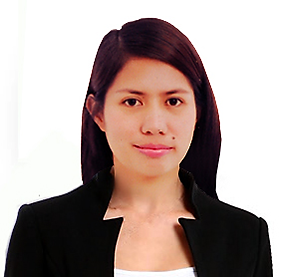 PERSONAL DETAILSDate of Birth:		July 13, 1991  Age: 				26Sex: 				FemaleCivil Status: 		SingleCitizenship: 		Filipino		Language Spoken: 	English, FilipinoCAREER OBJECTIVE: 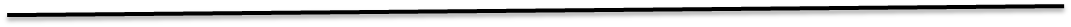 To work in a challenging atmosphere that will allow me to develop professional and technical skills to broaden my prospective and to contribute best of my skills and abilities to the success of an organization. SKILLSHighly skilled in greeting visitors and directing them to the right person or departmentWell-versed in managing guests book and issuing security passesHands-on experience in giving information to visitors and answering their questionProven record of answering/forwarding calls and taking messagesDemonstrated ability to deal effectively with phone and email inquiriesAble to maintain an organized reception areaComprehensive knowledge of organizing reading material in the waiting areaWORK EXPERIENCEReceptionist cum Admin AssistantJanuary 28, 2016 – August 2017Potemps - Company Assigned: SN Aboitiz Power Group10th Floor NAC Tower, 32nd St., Bonifacio Global CityServes visitors by greeting, welcoming, directing and announcing them appropriatelyAnswers telephones and directs the caller to the appropriate associateProvides callers with information such as company address, directions to the company location, company fax numbers, company website and other related informationMaintains security by following procedures (monitor logbook)Maintains safe and clean reception area by complying with procedures, rules, and regulationsReceives, sorts and distributes incoming documentsCoordinates messenger and courier serviceAssists with other related clerical duties such as photocopying, faxing, and filing Coordinates other bank transactions such as payments and depositsAdmin AssistantSeptember 2014- January 2016	Protemps - Company Assigned: Security Bank Corporation8th Floor SB-cards Building 114 Valero St., Makati CityAnswer and direct phone callsDevelop and maintain a filing systemUpdate and maintain office policies and procedures Maintain office supplies for departmentMaintain contact listsProvide general administrative and clerical support including mailing, scanning, faxing    and copying to managementPerform data entry and scan documentsAnswer calls from customers regarding their inquiriesOffice StaffSummer Job 2012Commission on ElectionMunicipality of Panukulan, QuezonEncodes documents and reports Monitors and maintain office suppliesAssists in filing dutiesHelps organize office activities (voter registration)Maintains office area clean and tidyEducationTertiary		Eulogio “Amang” Rodriguez Institute of Science and Technology 			Bachelor of Science in Tourism 			2010- 2014	 		Sampaloc City of Manila Secondary 	San Juan National High School       		Panukulan, Quezon      		2004-2008Primary      	Padre Jose Burgos Elementary School     		 	Sta. Mesa City of Manila     		 	1998-2004I hereby certify that all the above information is true & correct to the best of my knowledge.